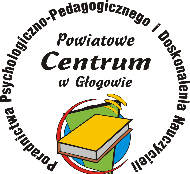 KARTA ZGŁOSZENIA NA FORMĘ DOSKONALENIAZgłaszam uczestnictwo w szkoleniu, kursie, warsztatach* organizowanym przez PCPPP i DN               w Głogowie……………………………………………………………………………………………………………………….……………………………………………………………………………………………………………………….                                                                  (nazwa szkolenia, data szkolenia)INFORMACJE O UCZESTNIKUImię i nazwisko …………………………………………………………………………………………Data urodzenia …………………………………… miejsce urodzenia ………………………………..Adres zamieszkania ……………………………………………………………………………………..Telefon kontaktowy………………………………………… e-mail: …………………………………..Miejsce pracy: ……………………………………………………………………………………………Nauczany przedmiot: …………………………………………………………………………………….  Dane do rachunku:……………………………………………………………………………………………………………(imię i nazwisko/pełna nazwa instytucji)……………………………………………………………………………………………………………(dokładny adres)……………………………………………………………………………………………………………………………………………………..(NIP – dotyczy rachunków wystawianych na placówkę)W przypadku kierowania na szkolenia przez placówkę oświatową – potwierdzenie dyrektora placówki       o skierowaniu:                                                                                                                         ………………………………………                                                                                                                                                                    (Pieczątka i podpis dyrektora)* Niepotrzebne skreślićWyrażam zgodę na wykorzystanie i przetwarzanie moich danych osobowych do celów przeprowadzenia rekrutacji na w/w formę doskonalenia zawodowego zgodnie z przepisami ustawy z dnia 29.08.1997r. o ochronie danych osobowych            (Dz. U. z 2016r. poz. 922) i upublicznienia mojego wizerunku w postaci zdjęć i nagrań wideo na potrzeby form doskonalenia organizowanych przez PCPPP i DN w Głogowie oraz promocji placówki. Jednocześnie oświadczam, że zapoznałem/am się   z zasadami korzystania z form doskonalenia i doradztwa organizowanego przez PCPPP i DN w Głogowie i je akceptuję.…………………………………                                                                   ………………………………………..               (data)                                                                                                                                               (podpis nauczyciela)        zgłoszenie do udziału w w/w formie doskonalenia jest zobowiązaniem do zapłaty